РЕПУБЛИКА СРБИЈА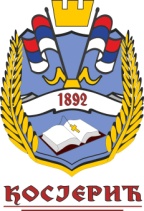 ОПШТИНА  КОСЈЕРИЋКОМИСИЈА ЗА ДОДЕЛУ СТУДЕНТСКИХ СТИПЕНДИЈАОГЛАШАВАКОНКУРСЗА ДОДЕЛУ ОПШТИНСКИХ СТИПЕНДИЈА ЗА 15 СТУДЕНАТА          Услови конкурса:         - да су редовни студенти високошколских установа акредитованих од стране Министарства просвете, науке и технолошког развоја Републике Србије, а који се финансирају из буџета Републике Србије,          - да током целокупног трајања редовних студија нису обновили ниједну годину,          - да први пут уписују другу и сваку наредну годину студија,          - да нису корисници студентске стипендије или студентског кредита који се додељују из буџета Републике Србије и          - да имају пребивалиште на територији општине Косјерић.           Стипендије се додељују у износу од 50 до 80 евра месечно по студенту (у зависности од године студија) у динарској противвредности.          Кандидати се могу пријавити до 11. НОВЕМБРА 2022. године (последњи дан за пријаву је 11. новембар 2022. године). Документа се предају на шалтеру општинске писарнице.          Кандидати су дужни да уз пријаву поднесу следећа документа (оригинале или оверене копије):          -  уверење да су редовни студенти;          -  уверење о просечној оцени у току студирања;          -  уверење о месту пребивалишта.          Уколико је неко од кандидата студент са посебним потребама или инвалидитетом то доказује одговарајућим документом.          Неблаговремене и непотпуне пријаве Комисија неће разматрати.          Комисија за доделу општинских стипендија ће на основу критеријума регулисаних у члану 1. Одлуке о изменама и допунама правилника о условима за остваривање права на општинску стипендију („Службени лист општине Косјерић“, број 1/19 од 1. фебруара 2019. године и 10/20 од 24.12.2020. године)  доставити предлог о кандидатима који испуњавају услове конкурса Општинском већу на усвајање које ће на првој наредној седници донети одлуку о додели стипендија. Редослед студената за доделу стипендија утврдиће се на основу следећих критеријума:Просечна оцена биће бодована по обрасцу: просечан успех у току студија * 40/10 (максималан број бодова по овом критеријуму је 40)Уписана година студија:друга година ........................    2 бодатрећа година ........................    4 бодачетврта година ....................    6 бодовапета или шеста година .......    8 бодоваСтуденти са посебним потребама или инвалидитетом ...................... 5 бодова               Приговори на ранг листу подносе се Општинском већу у року од 8 дана од дана пријема одлуке. Између Општинског већа (кога заступа председник општине) и студента закључиће се уговор којим ће се регулисати међусобна права и обавезе.У Косјерићу, 26.10.2022. године